
UNIWERSYTET KAZIMIERZA WIELKIEGO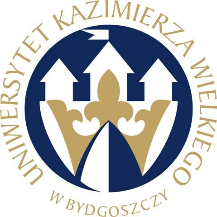 W BYDGOSZCZYul. Chodkiewicza 30, 85 – 064 Bydgoszcz, tel. 052 341 91 00 fax. 052 360 82 06NIP 5542647568 REGON 340057695www.ukw.edu.plBydgoszcz, dn. 08.12.2023r.UKW/DZP-282 ZO-B-68/2023			         dot. postępowania prowadzonego w trybie Zapytania ofertowego pn. „Dostawa odczynników i materiałów zużywalnych na potrzeby UKW”MODYFIKACJA Treści Zapytania ofertowegoZamawiający dokonuje modyfikacji treści Zapytania ofertowego w rozdziale 5  w zakresie terminu realizacji zamówienia:Było „Termin realizacji zamówienia do 3 dni roboczych, liczonych od dnia opublikowania ogłoszenia
o wyborze oferty najkorzystniejszej.”Winno być„Termin realizacji zamówienia do 6 dni roboczych, liczonych od dnia opublikowania ogłoszenia
o wyborze oferty najkorzystniejszej”.Kanclerz UKWmgr Renata Malak